Краткосрочный проект по художественно-эстетическому развитию в младшей группе«Волшебные краски»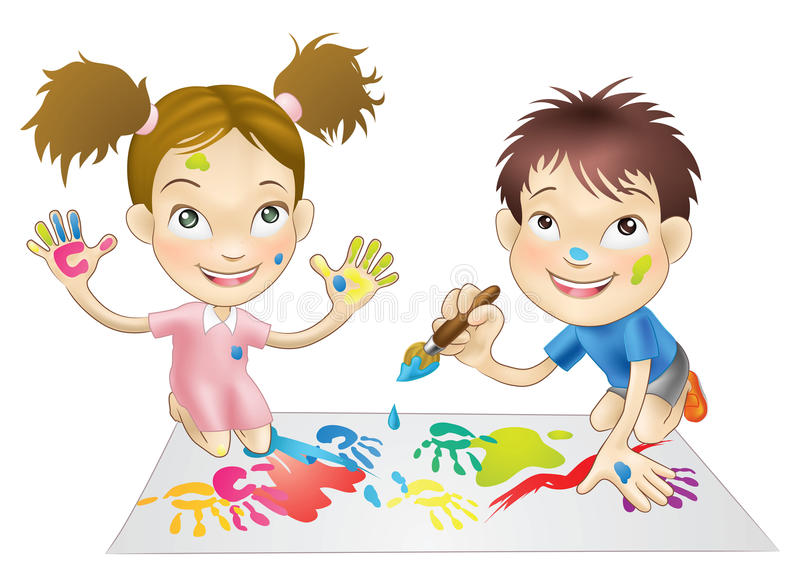 Воспитатель: Непостаева Н.А. «Истоки способностей и дарования детей на кончиках пальцев.
От пальцев, образно говоря, идут тончайшие нити — ручейки, которые питают источник творческой мысли.
Другими словами, чем больше мастерства в детской руке, тем умнее ребенок».В. А. СухомлинскийАктуальность:     Формирование творческой личности – одна из важных задач педагогической теории и практики на современном этапе.  Наиболее эффективным средством её решения  является  изобразительная деятельность детей в детском саду. Рисование является одним из важнейших средств познания мира и развития знаний эстетического восприятия, так как оно связано с самостоятельной, практической и творческой деятельностью ребенка. Занятия изодеятельностью способствуют развитию творческих способностей, воображения, наблюдательности, художественного мышления и памяти детей. Однако у детей младшего дошкольного возраста еще  не сформированы графические навыки и умения, что  мешает им выражать в рисунках задуманное, поэтому рисунки детей часто получаются неузнаваемыми, далёкими от реальности. И, вследствие этого, у многих детей  исчезает желание рисовать.     Использование нетрадиционных способов изображения позволяет разнообразить способности ребенка в рисовании, пробуждают интерес к исследованию изобразительных возможностей материалов, и, как следствие, повышают интерес к изобразительной деятельности в целом. «Изображать можно различными материалами, на основе множества материалов. Нет границ, должно быть желание и творчество самого ребёнка» (Р.Г. Казакова, Т.И.Сайганова, Е.М.Седова, В.Ю.Слепцова, Т.В.Смагина (2004); К.К.Утробина, Г.Ф.Утробин (2001).                    Применение нетрадиционных техник рисования создает атмосферу непринужденности, раскованности, способствуют развитию инициативы, самостоятельности детей, позволяет ребенку  отойти от предметного изображения, выразить в рисунке свои чувства и эмоции, вселяет уверенность ребёнка в своих силах, создает  эмоционально-положительное отношение к деятельности. Владея разными способами изображения предмета, ребенок получает возможность выбора, что развивает творческие способности дошкольника.Организация деятельности по художественному творчеству  с применением нетрадиционной техники рисования  способствует развитию:Ориентировочно-исследовательской деятельности, дошкольников.  Ребёнку  предоставляется возможность экспериментирования (смешивание  краски с мыльной пеной, клейстером, нанесение гуаши или акварели на природные материалы  и  т.д.).Мелкой моторики пальцев рук, что положительно влияет на развитие речевой  зоны коры головного мозга.Психических процессов (воображения, восприятия, внимания, зрительной памяти, мышления)Тактильной  чувствительности (при непосредственном контакте пальцев рук  с краской дети познают ее свойства: густоту, твердость, вязкость);Познавательно-коммуникативных навыков. Все необычное привлекает внимание детей, заставляет удивляться. Ребята начинают  задавать вопросы педагогу, друг другу, происходит обогащение и активизация  словаря.Нетрадиционное рисование основано на творческой фантазии, интересно тем, что рисунки у всех детей получаются разными. Оно привлекает своей простотой и доступностью, раскрывает возможность использования хорошо знакомых предметов в качестве художественных материалов. А главное то, что нетрадиционное рисование играет важную роль в общем психическом развитии ребенка. Ведь главным является не конечный продукт – рисунок или поделка, а развитие личности: формирование уверенности в себе, в своих способностях.Для того чтобы дети занимались творческой практикой, необходимо определенное руководство со стороны взрослых. Поэтому в проекте делаю акцент на совместную работу с родителями. Важно вовремя раскрыть перед родителями способности каждого ребёнка и дать соответствующие рекомендации, которые помогают им развить творческие способности своих детей. Цель проекта: Овладение детьми нетрадиционными техниками рисования, доступными младшему дошкольному возрасту и их применение в различных видах деятельности.Развитие потребности к созданию нового, необычного продукта творческой деятельности, а также развитие эстетической оценки и стремления к творческой самореализации.Задачи:Знакомить детей младшего дошкольного возраста с нетрадиционными способами рисования,  формировать интерес к изобразительной деятельности;Способствовать овладению дошкольниками простейшими техническими приемами работы  с различными изобразительными материалами;Развивать творческое воображение, наглядно-образное мышление, силу, ловкость и точность мелкой мускулатуры рук, совершенствовать цветовосприятие, эстетический вкус.Побуждать воспитанников  самостоятельно  применять нетрадиционные техники рисования (Рисование пальцем или ватной палочкой, рисование ладошкой, рисование по крупе, песку, рисование штампом, рисование методом тычка, кляксография и др.)Содействовать знакомству родителей с нетрадиционными техниками рисования; стимулировать их совместное творчество с детьмиСрок реализации проекта: с 01.02 по 05.02 .Тип проекта: творческий.Вид проекта: краткосрочныйУчастники проекта: дети младшего дошкольного возраста, воспитатели, родители воспитанников.Предполагаемые результаты:Наличие у детей младшего дошкольного возраста знаний о нетрадиционных способах рисования;Владение младшими дошкольниками простейшими техническими приемами работы  с различными изобразительными материалами;Умение воспитанников самостоятельно  применять нетрадиционные техники рисования;Рост уровня развития мелкой моторики, улучшение координации движений рук детей.Повышение компетентности родителей воспитанников в вопросе рисования с использованием нетрадиционной техники, активное участие родителей в совместных творческих проектах.Этапы реализации проекта:Подготовительный:Составление плана совместной работы с детьми, педагогами и родителями.Изучение и анализ научно-исследовательской, методической литературы, интернет - ресурсов по данной проблеме; подбор программно-методического обеспечения по данной проблеме; наглядно-демонстрационного, раздаточного   материала.Основной:Познавательное развитие:Беседа «Профессия – художник»ООД « Весенний букет»ООД «Крошки-осьминожки» (Рисование ладошками)Исследовательская деятельность «Готовим краску сами» (проведение эксперимента по приготовлению краски)Д/и «Подбери цвет»Дидактическая игра «Составь узор»ООД по экспериментированию « Смешивание тонов»Речевое развитие:Чтение сказки Н. Забила. «Карандаш».Чтение сказки «Петушок и бобовое зернышко»Чтение В.Сутеев «Капризная кошка»Заучивание стихотворения «Кисточка»Д/и «Назови какого цвета…», «Доскажи словечко»Д/и «Дорисуй фигуру»Физическое развитие:Пальчиковая гимнастика «Киса кисточку взяла...», «Рисовали, рисовали - наши пальчики устали»П/и «Краски», «Паровоз».М/и «Что рисуем, мы не скажем, а тихонечко покажем»Дыхательная гимнастика «Сдувание краски с трубочки из-под сока на бумагу»Художественно-эстетическое развитие:Рисование ладошками.Рисование ватными палочками.Рисование мыльными пузырями «Гусеница».Нетрадиционная техника рисования (монотипия) «Бабочка».Нетрадиционная техника рисования (ниткография) «Каллы».Рисование узоров на бумажной салфетке.Рисование в технике граттаж «Салют».Социально-коммуникативное развитие:Развлечение «Девочка чумазая»Театрализация сказки «Карандаш» Н.Забила.Оформление стенда «Каляка-Маляка»Работа с родителями:Рисуем дома «Нетрадиционные техники рисования дома»Выставка рисунков «Каляка -Маляка»Раздача буклетов «Нетрадиционные способы рисования»Анализируя проделанную работу можно сделать выводы:– тема разработанного проекта выбрана с учетом возрастных особенностей детей младшего возраста и объема информации, которая может быть ими воспринята, что положительно повлияло на различные виды их деятельности (интеллектуальную, познавательную, художественно-речевую);
– отмечалась положительная реакция и эмоциональный отклик детей на знакомство с разными техниками, материалами, новыми игрушками, дети проявляли интерес и желание стать активными участниками процесса;
– возросла речевая активность детей, что положительно повлияло на самостоятельную игровую деятельность детей, дети пытаются осуществлять ролевой диалог;
– считаем, что удалось достигнуть хороших результатов взаимодействия педагог – родители.Вывод: Применяя нетрадиционные методы рисования, мы пришли к выводу: если тебе нравится, когда глаза твоих детей блестят от восторга на занятиях, если ты хочешь, чтобы каждое занятие было праздником, если ты желаешь смеяться, удивляться и общаться с умными, творчески думающими детьми – нужно больше с ними наблюдать, рисовать и импровизировать.Ожидаемые результаты реализации проекта:В результате выполнения проекта будет достигнуто:формирование у детей младшего дошкольного возраста знаний о нетрадиционных способах рисования;владение дошкольниками простейшими техническими приемами работы  с различными изобразительными материалами;умение воспитанников самостоятельно  применять нетрадиционные техники рисования;рост уровня развития мелкой моторики, улучшение координации движений рук детей.повышение профессионального уровня и педагогической компетентности педагогов ДОУ по формированию художественно – творческих способностей детей младшего дошкольного возраста посредством использования нетрадиционной техники рисования;повышение компетентности родителей воспитанников в вопросе рисования с использованием нетрадиционной техники, активное участие родителей в совместных творческих проектах;представление проекта «Увлекательное рисование» на уровне детского сада.Дальнейшее развитие проектаПосле завершения проекта откроется возможность его дальнейшего развития. Проект определил те области деятельности, которые нуждаются в проведении изменений в соответствии с современными требованиями.Дальнейшая реализация проекта позволит продолжить работу по формированию художественно-творческих способностей детей дошкольного возраста посредством использования нетрадиционной техники рисования.Список литературы:Утробина К. К., Утробин Г. Ф. Увлекательное рисование методом тычка с детьми 3-7лет: Рисуем и познаем окружающий мир. - М. : «Издательство ГНОМ и Д», 2001;Авторская программа «Цветные ладошки». И. А Лыкова. «Изобразительная деятельность в детском саду: планирование, конспекты занятий, методические рекомендации».А. А. Фатеева "Рисуем без кисточки"Т. Н. Давыдова "Рисуем ладошками"Г. Н. Давыдова "Нетрадиционная техника рисования в детском саду"- М. 2007г.А. В. Никитина «Нетрадиционные техники рисования в детском саду»Изучение статей в журналах: «Воспитатель ДОУ», «Дошкольное воспитание», «Ребенок в детском саду», «Обруч»